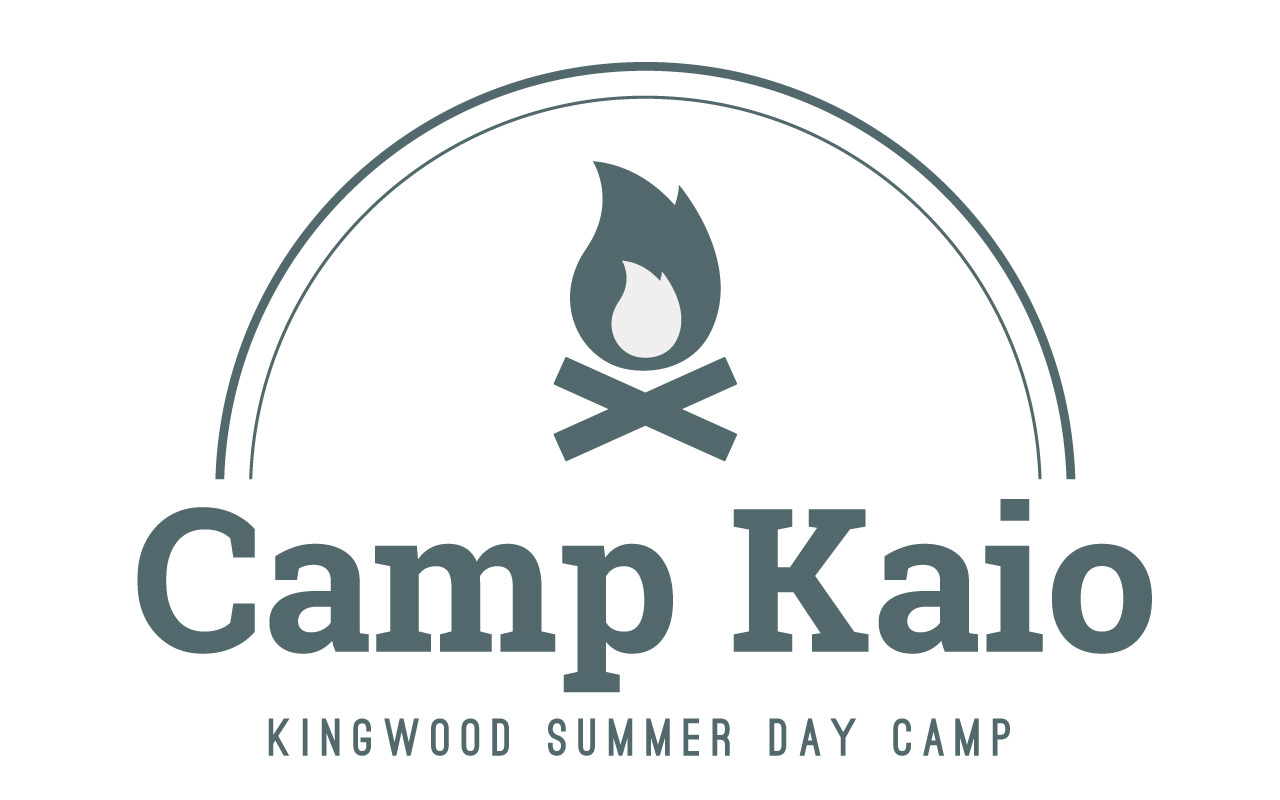 KAIO is the Biblical Greek word meaning “to ignite or light a fire.” To help ignite or light a fire for Jesus in the life of kids is the mission of Camp Kaio!  We want to light (kaio) the lamp and put it on a stand, not under a bowl, so that our “light will shine before others, that they may see your good deeds and glorify your Father in heaven.” (Matthew 5:14-16)We will have interactive morning assemblies featuring enthusiastic singing and Bible stories. Our trained teen camp counselors will be leading and mentoring campers in our daily small groups with other campers his/her age. Following lunch, we will have afternoon adventures of fun and fellowship.  Kaio Junior Camp will begin on Sunday night, June 26, with orientation, dinner, and our Opening ceremony. Kaio Junior Camp will conclude Thursday* afternoon.WHO: Campers must have completed Kindergarten, and not be older than just finished 5th grade. Space is limited and will be on a first-come-first-served basis. Once the limits are reached in each class, registration will be CLOSED for those classes, no exceptions. Payment is required to secure your spot.WHAT: Daily schedule will include a morning assembly, small groups with bible stories, crafts, lunch (brought from home), and afternoon activities. Please note that events are subject to change due to weather, availability, etc.WHERE: Kingwood Church of Christ, 115 E. MTCS Road. Murfreesboro, TN. Currently, we are planning to travel off-site one time to Sky Zone on Thursday afternoon. You will be notified in advance if this is not the case.WHEN: Monday June 27 – Thursday June 30. Please do not drop off more than 10 minutes early (our counselors and staff have a morning meeting each day before this time and will NOT be able to supervise your children) and please pick up on time. Drop off time is 9:00am and pick up time is 3:00 pm.  Special Thursday P.M. schedule*: Pick up will be at 4 pm.COST: Early Bird registration is $50 - which includes all activities, the trip to Sky Zone, supplies, snacks, fees and a camp T-shirt. Everyone must pay for the entire week. To reserve your place and GUARANTEE A T-SHIRT, payment is due no later than Monday June 6. Payment is online at kingwoodkids.kingwoodcoc.org. After June 6, the fee will increase to $60 and a t-shirt is NOT guaranteed.  Scholarships MAY be available for those who need it… You will need to contact Melissa VanZant to discuss this.CONTACT: Melissa VanZant - Email: kingwoodkids115@gmail.com                    Kingwood Phone: (615) 893-8618BRING:  Your child should bring a sack lunch and drink each day unless you are notified that the activity includes lunch.DO NOT BRING: Cell phones.  ** They will not be permitted during camp hours.  (Parents will be given contact numbers of staff members should the need arise for you to get a hold of your child during camp hours)The REGISTRATION FORM is online at kingwoodcoc.org/kids-events Payment MUST be received to hold your spot.    * Thursday PM Schedule:  Child pick up is normally at 3:00 pm, but the kids will stay at the church on Thursday until 4:00 pm, at which time you can come in and get them and any of their personal items.*** You will receive a letter in the mail approximately one week before camp begins, with more details regarding Orientation night. ***